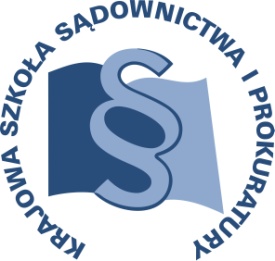 OSU-II.401.23.2018		            Lublin, 31 stycznia 2018 r.Edycja B – C33/B/18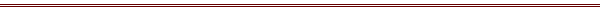 P R O G R A MSZKOLENIA DLA NOWO ZATRUDNIONYCH ASYSTENTÓW SĘDZIEGOTEMAT SZKOLENIA:„Szkolenie dla nowo zatrudnionych asystentów sędziego”DATA I MIEJSCE:27 – 29 czerwca 2018 r.	                  Ośrodek Szkoleniowy w Dębem05-140 Serocktel. (22) 774 20 61, 774 21 51ORGANIZATOR:Krajowa Szkoła Sądownictwa i ProkuraturyOśrodek Szkolenia Ustawicznego i Współpracy Międzynarodowejul. Krakowskie Przedmieście 62, 20 - 076 Lublintel. 81 440 87 10OSOBY ODPOWIEDZIALNE ZE STRONY ORGANIZATORA:merytorycznie: 				organizacyjnie:sędzia Grzegorz Kister 			główny specjalista Anna Szpakowskatel. 81 458 37 54				tel. 81 440 87 32e-mail: g.kister@kssip.gov.pl		e-mail: a.szpakowska@kssip.gov.pl WYKŁADOWCY:Mariusz Tchórzewskisędzia Sądu Okręgowego w Lublinie, wykładowca na szkoleniach dla sędziów, referendarzy oraz aplikantów adwokackich i radcowskich, współautor komentarza „Elektroniczne postępowanie upominawcze. Komentarz.” LEX 2010. 	Krzysztof Górski	sędzia Sądu Apelacyjnego w Szczecinie, w latach 2007 – 2009 wizytator do spraw gospodarczych w Sądzie Okręgowym w Szczecinie. Doświadczony wykładowca z zakresu procedury cywilnej oraz prawa gospodarczego, prowadzi szkolenia dla aplikantów, sędziów, radców prawnych.	Michał Błońskidoktor nauk prawnych, sędzia Sądu Okręgowego w Łodzi.Zajęcia prowadzone będą w formie seminarium.GRUPA Iasystenci sędziów orzekających w  wydziałach cywilnych, gospodarczych, rodzinnych i nieletnich oraz pracy i ubezpieczeń społecznych.GRUPA IIasystenci sędziów orzekających w wydziałach karnych.PROGRAM SZCZEGÓŁOWYŚRODA			27 czerwca 2018 r.12.15	odjazd autokaru z Warszawy (parking przy Pałacu Kultury i Nauki od strony Muzeum Techniki) autokar za przednią szybą będzie posiadał tabliczkę 				z napisem KSSiP /Dębe13.15				zakwaterowanie uczestników13.30 – 14.30		obiad15.00 – 16.30			GRUPA I	Kompetencje asystenta sędziego:regulacje ustawy o ustroju sądów powszechnych,zadania asystenta sędziego w sprawach cywilnych, gospodarczych, rodzinnych 
i nieletnich, pracy i ubezpieczeń społecznych – aspekt praktyczny.	Prowadzenie – Mariusz Tchórzewski			GRUPA II	Usytuowanie asystenta sędziego w strukturze organizacyjnej sądu. Kompetencje 
i odpowiedzialność dyscyplinarna asystenta sędziego.				Prowadzenie – Michał Błoński16.30 – 16.45 		przerwa16.45 – 18.15 				GRUPA I				Orzeczenia i zarządzenia:rodzaje orzeczeń i zarządzeń 
w postępowaniach cywilnych,struktura orzeczeń i zarządzeń:komparycja (rubrum)formuła (tenor)uzasadnienie (motywy)zaskarżalność orzeczeń w postępowaniu cywilnym,pouczenia kierowane do stron.				Prowadzenie – Mariusz Tchórzewski						GRUPA IIRola asystenta w ramach czynności poprzedzających wyznaczenie rozprawy lub posiedzenia (wstępna kontrola aktu oskarżenia, właściwość sądu, kontrola akt, występowanie do instytucji o nadesłanie informacji lub dokumentów). Zarządzanie sprawami.		Prowadzenie – Michał Błoński19.00 			kolacja CZWARTEK	 	28 czerwca 2018 r.8.00 – 9.00      	śniadanie 9.00 – 10.30 				GRUPA I	Uzasadnianie orzeczeń i zarządzeń:struktura uzasadnienia,obligatoryjne elementy,technika cytowań i odwołań,najczęstsze błędy metodologiczne i językowe uzasadnień.				Prowadzenie – Mariusz Tchórzewski						GRUPA II	Reguły sporządzania projektów postanowień 
i zarządzeń ze szczególnym uwzględnieniem środków przymusu. 	Prowadzenie – Michał Błoński10.30 – 10.45 	przerwa10.45 – 12.15 			GRUPA I	Uzasadnianie orzeczeń i zarządzeń…-ciąg dalszy	Prowadzenie – Mariusz Tchórzewski			GRUPA II	Czynności sądu w postępowaniu przygotowawczym. Wybrane decyzje sądu.Prowadzenie – Michał Błoński12.15 – 13.15		obiad13.15 – 14.45			GRUPA I	Analiza akt, kontrola akt ( sprawy zawieszone, sprawy odroczone, sprawy oczekujące), wystąpienia do instytucji o nadesłanie informacji lub dokumentów.	Prowadzenie – Krzysztof Górski			GRUPA II	Struktura wyroku w sprawie karnej. Reguły sporządzania projektów wyroków.Prowadzenie – Michał Błoński14.45 – 15.00 	przerwa15.00 – 16.30 			GRUPA I	Analiza akt, kontrola akt…-ciąg dalszy	Prowadzenie – Krzysztof Górski			GRUPA II	Reguły sporządzania uzasadnień wyroków (cz. I).Prowadzenie – Michał Błoński18.00    		kolacjaPIĄTEK			29 czerwca 2018 r.7.00 – 8.00 		śniadanie 8.00 – 9.30			GRUPA I	Zarządzanie sprawami.	Prowadzenie – Krzysztof Górski			GRUPA II	Reguły sporządzania uzasadnień wyroków, w tym w przedmiocie wydania wyroku łącznego 
i ułaskawienie (cz. II).Prowadzenie – Michał Błoński9.30 – 9.45		przerwa9.45 – 11.15			GRUPA I 	Sposób pracy w zakresie analizy orzecznictwa 
i judykatury (§2 ust. 2 pkt. 5 rozporządzenia 
z dnia 8 listopada 2012 r.) 	Zlecenie asystentowi „innych czynności” - §2 ust 3 rozporządzenia z dnia 8 	listopada 2012 r.	Prowadzenie – Krzysztof Górski			GRUPA II	Odrębności w sporządzaniu orzeczeń i uzasadnień w sprawach o wykroczenia i w sprawach karnych skarbowych.Prowadzenie – Michał Błoński11.15 – 12.00		obiad12.15 	odjazd autokaru z ośrodka szkoleniowego w Dębem do WarszawyProgram szkolenia dostępny jest na Platformie Szkoleniowej KSSiP pod adresem:http://szkolenia.kssip.gov.pl/login/ oraz na stronie internetowej KSSiP pod adresem: www.kssip.gov.pl Zaświadczenie potwierdzające udział w szkoleniu generowane jest za pośrednictwem Platformy Szkoleniowej KSSiP. Warunkiem uzyskania zaświadczenia jest obecność na szkoleniu oraz uzupełnienie znajdującej się na Platformie Szkoleniowej anonimowej ankiety ewaluacyjnej (znajdującej się pod programem szkolenia) dostępnej w okresie 30 dni po zakończeniu szkolenia.Po uzupełnieniu ankiety zaświadczenie można pobrać i wydrukować z zakładki 
„moje zaświadczenia”.